MARSZAŁEK WOJEWÓDZTWA PODKARPACKIEGO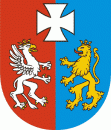 OS-I.7222.47.3.2023.BK						Rzeszów, 2023-02-17DECYZJADziałając na podstawie:art. 104 i art. 163 ustawy z dnia 14 czerwca 1960r. Kodeks postępowania administracyjnego (t.j. Dz. U. z 2022 r. poz. 2000 ze zm.),art. 61 ust. 7, ust. 8 ustawy z dnia 15 września 2022 r. o szczególnych rozwiązaniach w zakresie niektórych źródeł ciepła w związku z sytuacją na rynku paliw (Dz. U. poz. 1967 ze zm.) w związku z art. 378 ust. 2 ustawy z dnia 27 kwietnia 2001 r. Prawo ochrony środowiska (t.j. Dz. U. z 2022 r. poz. 2556 ze zm.)po rozpatrzeniu wniosku Spółki: PGE Energia Ciepła S.A. ul. Złota 59, 00-120 Warszawa (NIP 6420000642, REGON 273204260) z dnia 7 lutego 2023r., znak: PTE.260.18.2023.6 wraz z uzupełnieniem z dnia 10 lutego 2023r. znak: PTE.260.18.2023.7, reprezentowanej przez pełnomocnika, w sprawie zmiany decyzji Marszałka Województwa Podkarpackiego z dnia 20.10.2022r., znak: OS-I.7222.39.14.2022.BK udzielającej Spółce pozwolenia na eksploatację instalacji energetycznego spalania paliw (kotłów węglowych) o nominalnej mocy 468 MWt zlokalizowanej przy ul. Ciepłowniczej 8 w Rzeszowie w warunkach zagrożenia bezpieczeństwa dostaw ciepła, orzekamI. Zmieniam za zgodą stron decyzję Marszałka Województwa Podkarpackiego z dnia 20 października 2022 r., znak: OS-I.7222.39.14.2022.BK	udzielającą Spółce: PGE Energia Ciepła S.A. ul. Złota 59, 00-120 Warszawa, NIP 6420000642, REGON 273204260 pozwolenia na eksploatację instalacji energetycznego spalania paliw (kotłów węglowych) o nominalnej mocy 468 MWt zlokalizowanej przy ul. Ciepłowniczej 8 w Rzeszowie w warunkach zagrożenia bezpieczeństwa dostaw ciepła, w następujący sposób:I.1. Punkt IV.1 otrzymuje brzmienie:„IV.1. Średnia dobowa wielkość emisji gazów i pyłów.Tabela 1I.2. Punkt V otrzymuje brzmienie: „V. Warunki ustalone w decyzji obowiązują od 19 lutego 2023r. do 30 kwietnia 2023 r.”Pozostałe warunki decyzji pozostają bez zmian.Nadaję niniejszej decyzji rygor natychmiastowej wykonalności od dnia 19 lutego 2023 r. .UzasadnienieWnioskiem z dnia 7 lutego 2023 r., znak: PTE.260.18.2023.6 wraz z  uzupełnieniem z dnia 10 lutego 2023 r. znak: PTE.260.18.2023.7 Spółka: PGE Energia Ciepła S.A., ul. Złota 59, 00-120 Warszawa, NIP 6420000642, REGON 273204260, reprezentowana przez Pełnomocnika wystąpiła o zmianę decyzji Marszałka Województwa Podkarpackiego z dnia 20 października 2022 r. znak: OS-I.7222.39.14.2022.BK udzielającej PGE Energia Ciepła S.A. ul. Złota 59, 00-120 Warszawa, NIP 642-000-06-42, REGON 273204260 pozwolenia na eksploatację instalacji energetycznego spalania paliw (kotłów węglowych) o nominalnej mocy 468 MWt zlokalizowanej przy ul. Ciepłowniczej 8 w Rzeszowie w warunkach zagrożenia bezpieczeństwa dostaw ciepła.Informacja o przedmiotowym wniosku umieszczona została w publicznie dostępnym wykazie danych o dokumentach zawierających informacje o środowisku i  jego ochronie pod numerem 78/2023.Po analizie formalnej złożonych dokumentów, pismem z dnia 9 lutego 2023 r. znak: OS-I.7222.47.3.2023.BK, zawiadomiono o wszczęciu postępowania administracyjnego w sprawie zmiany pozwolenia dla ww. instalacji. Instalacja kotłów węglowych eksploatowana jest w oparciu o decyzję  Wojewody Podkarpackiego z dnia 30 czerwca 2006r., znak: ŚR.IV-6618-13/05, zmienioną decyzjami: Wojewody Podkarpackiego z dnia 17 grudnia 2007r., znak: ŚR.IV-6618-9/13/07 oraz Marszałka Województwa Podkarpackiego z dnia 5 listopada 2008r., znak: RŚ.VI.7660/20-9/08, z dnia 12 stycznia 2012r., znak: OS-I.7222.20.7.2011.DW, z dnia 29 lutego 2012r., znak: OS-I.7222.31.2.2012.DW, z dnia 18 czerwca 2013r. znak: OS-I.7222.32.4.2013.DW, z dnia 13 czerwca 2014r. znak: OS-I.7222.51.1.2014.DW, z  dnia 24 października 2014r. znak: OS-I.7222.51.5.2014.DW, z dnia 29 grudnia 2015r., znak: OS-I.7222.31.9.2015.DW oraz z dnia 4 kwietnia 2019r, znak: OS-I.7222.4.4.2019.DW - udzielającą PGE Energia Ciepła S.A. ul. Złota 59, 00-120 Warszawa, NIP 642-000-06-42, REGON 273204260, pozwolenia zintegrowanego na prowadzenie instalacji energetycznego spalania paliw o nominalnej mocy 468 MW, na terenie PGE Energia Ciepła S.A. Oddział Elektrociepłownia w Rzeszowie, ul. Ciepłownicza 8.Eksploatowana instalacja klasyfikuje się zgodnie z ust. 1 pkt. 1 załącznika do rozporządzenia Ministra Środowiska z dnia 27 sierpnia 2014r. w sprawie rodzajów instalacji mogących powodować znaczne zanieczyszczenie poszczególnych elementów przyrodniczych albo środowiska jako całości do instalacji  do spalania paliw o nominalnej mocy nie mniejszej niż 50 MW, natomiast zgodnie z § 2 ust.1 pkt 3 rozporządzenia Rady Ministrów z dnia 10 września 2019r. do przedsięwzięć mogących znacząco oddziaływać na środowisko, stąd też organem właściwym do wydania decyzji zgodnie z art. 378 ust. 2 ustawy Prawo ochrony środowiska oraz art. 61 ustawy o szczególnych rozwiązaniach w zakresie niektórych źródeł ciepła w związku z  sytuacją na rynku paliw jest marszałek województwa.  Decyzją z dnia 20 października 2022 r. znak: OS-I.7222.39.14.2022.BK Marszałek Województwa Podkarpackiego udzielił PGE Energia Ciepła S.A. ul. Złota 59, 00-120 Warszawa, NIP 642-000-06-42, REGON 273204260 pozwolenia na eksploatację instalacji kotłów węglowych o nominalnej mocy 468 MWt w warunkach zagrożenia bezpieczeństwa dostaw ciepła zlokalizowanej na terenie PGE Energia Ciepła S.A. Oddział Elektrociepłownia w Rzeszowie, ul. Ciepłownicza 8, 35-959 Rzeszów. Zgodnie z art. 61 ustawy o szczególnych rozwiązaniach w zakresie niektórych źródeł ciepła w związku z sytuacją na rynku paliw ww. pozwolenie udzielone było na 120 dni. Z dniem 18 lutego 2023 r. kończy się termin obowiązywania udzielonego pozwolenia. W związku z tym, że nie zakończono jeszcze budowy nowej instalacji kotłowni gazowej i nadal utrzymują się przesłanki, o których mowa w art. 61 ust. 1 ww. ustawy Spółka wystąpiła z wnioskiem o przedłużenie terminu obowiązywania tej decyzji. Przedłużenie tego terminu jest niezbędne ze względu na konieczność zapewnienia dostaw ciepła do miejskiej sieci ciepłowniczej w kolejnych miesiącach trwającego aktualnie sezonu grzewczego. Wobec powyższego zgodnie z art. 61 ust. 8 ustawy o szczególnych rozwiązaniach w zakresie niektórych źródeł ciepła w związku z sytuacją na rynku paliw, w punkcie I.2. niniejszej decyzji zmieniono termin obowiązywania udzielonego pozwolenia do 30 kwietnia 2023 r. Zgodnie z art. 61 ust. 9 ww. ustawy niniejszej decyzji nadano rygor natychmiastowej wykonalności. Zgodnie z art. 10 § 1 ustawy Kpa organ zapewnił stronie czynny udział w  każdym stadium postępowania, a przed wydaniem decyzji umożliwił wypowiedzenie się co do zebranych materiałów.Biorąc powyższe pod uwagę orzeczono jak w osnowie.PouczenieOd niniejszej decyzji służy odwołanie do Ministra Klimatu i Środowiska za pośrednictwem Marszałka Województwa Podkarpackiego w terminie 14 dni od dnia doręczenia decyzji.W trakcie biegu terminu do wniesienia odwołania stronie przysługuje prawo do zrzeczenia się odwołania, które należy wnieść do Marszałka Województwa Podkarpackiego. Z dniem doręczenia Marszałkowi Województwa Podkarpackiego oświadczenia o zrzeczeniu się prawa do wniesienia odwołania niniejsza decyzja staje się ostateczna i prawomocna.Opłata skarbowa w wys. 10,00 złuiszczona w dniu 25.01.2023 r.na rachunek bankowy Nr 17 1020 4391 2018 0062 0000 0423Urzędu Miasta RzeszowaOtrzymują: Pan Tadeusz Kępski– Pełnomocnik Spółki pn.: PGE Energia Ciepła S.A., ul. Złota 59, 00-120 Warszawaa/a OS-IŹródło emisji Wielkości emisji gazów i pyłówEmisja średnia dobowa[mg/m3u*]wielkość emisji przy zawartości 6% tlenu w gazach odlotowych w stanie suchym 
w temperaturze 273 K i ciśnieniu 101,3 kPa gazu suchegoWielkości emisji gazów i pyłówEmisja średnia dobowa[mg/m3u*]wielkość emisji przy zawartości 6% tlenu w gazach odlotowych w stanie suchym 
w temperaturze 273 K i ciśnieniu 101,3 kPa gazu suchegoWielkości emisji gazów i pyłówEmisja średnia dobowa[mg/m3u*]wielkość emisji przy zawartości 6% tlenu w gazach odlotowych w stanie suchym 
w temperaturze 273 K i ciśnieniu 101,3 kPa gazu suchegoŹródło emisji Dwutlenek siarkiDwutlenek azotuPyłKotły WR-252213585585Kotły WP-1202233864148